ОБЩИЕ СВЕДЕНИЯ Учебная дисциплина «Теоретическая механика» изучается во втором семестре.Курсовая работа/Курсовой проект – не предусмотреныФорма промежуточной аттестации: Зачет.1.2.     Место учебной дисциплины в структуре ОПОПУчебная дисциплина «Теоретическая механика» относится к обязательной части, Блока 1.Основой для освоения дисциплины «Теоретическая механика» являются результаты обучения по предшествующим дисциплинам:- Математика,- Физика.- Начертательная геометрия,- Инженерная графика.Результаты обучения по дисциплины «Теоретическая механика» используются при изучении следующих дисциплин: - Схемотехника,- Математическое моделирование.ЦЕЛИ И ПЛАНИРУЕМЫЕ РЕЗУЛЬТАТЫ ОБУЧЕНИЯ ПО ДИСЦИПЛИНЕ Целями изучения дисциплины «Теоретическая механика» являются:- изучение основных понятий и законов механики и вытекающие из этих законов методы изучения равновесия твёрдого тела и механической системы;- использование основных теорем, уравнений и принципов механики, а также методов расчета движения механических систем, условий их равновесия и анализа действующих в системе сил.- формирование у обучающихся компетенций, установленных образовательной программой в соответствии с ФГОС ВО по данной дисциплине.Результатом обучения по учебной дисциплине является овладение обучающимися знаниями, умениями, навыками и опытом деятельности, характеризующими процесс формирования компетенций и обеспечивающими достижение планируемых результатов освоения учебной дисциплины.Формируемые компетенции, индикаторы достижения компетенций, соотнесённые с планируемыми результатами обучения по дисциплине:СТРУКТУРА И СОДЕРЖАНИЕ УЧЕБНОЙ ДИСЦИПЛИНЫ/МОДУЛЯОбщая трудоёмкость учебной дисциплины по учебному плану составляет:Структура учебной дисциплины для обучающихся по видам занятий (очная форма обучения)Структура учебной дисциплины для обучающихся по разделам и темам дисциплины: (очная форма обучения)Краткое содержание учебной дисциплиныОрганизация самостоятельной работы обучающихсяСамостоятельная работа студента – обязательная часть образовательного процесса, направленная на развитие готовности к профессиональному и личностному самообразованию, на проектирование дальнейшего образовательного маршрута и профессиональной карьеры.Самостоятельная работа обучающихся по дисциплине организована как совокупность аудиторных и внеаудиторных занятий и работ, обеспечивающих успешное освоение дисциплины. Аудиторная самостоятельная работа обучающихся по дисциплине выполняется на учебных занятиях под руководством преподавателя и по его заданию. Аудиторная самостоятельная работа обучающихся входит в общий объем времени, отведенного учебным планом на аудиторную работу, и регламентируется расписанием учебных занятий. Внеаудиторная самостоятельная работа обучающихся – планируемая учебная, научно-исследовательская, практическая работа обучающихся, выполняемая во внеаудиторное время по заданию и при методическом руководстве преподавателя, но без его непосредственного участия, расписанием учебных занятий не регламентируется.Внеаудиторная самостоятельная работа обучающихся включает в себя:подготовку к лекциям и лабораторным и практическим занятиям, к контрольным работам, зачету;изучение специальной литературы.Самостоятельная работа обучающихся с участием преподавателя в форме иной контактной работы предусматривает групповую и (или) индивидуальную работу с обучающимися и включает в себя:проведение индивидуальных и групповых консультаций по отдельным темам/разделам дисциплины.Применение электронного обучения, дистанционных образовательных технологийПри реализации программы учебной дисциплины возможно применение электронного обучения и дистанционных образовательных технологий.Реализация программы учебной дисциплины с применением электронного обучения и дистанционных образовательных технологий регламентируется действующими локальными актами университета.Применяются следующий вариант реализации программы с использованием ЭО и ДОТ. В электронную образовательную среду, по необходимости, могут быть перенесены отдельные виды учебной деятельности:РЕЗУЛЬТАТЫ ОБУЧЕНИЯ ПО ДИСЦИПЛИНЕ. КРИТЕРИИ ОЦЕНКИ УРОВНЯ СФОРМИРОВАННОСТИ КОМПЕТЕНЦИЙ, СИСТЕМА И ШКАЛА ОЦЕНИВАНИЯСоотнесение планируемых результатов обучения с уровнями сформированности компетенций.ОЦЕНОЧНЫЕ СРЕДСТВА ДЛЯ ТЕКУЩЕГО КОНТРОЛЯ УСПЕВАЕМОСТИ И ПРОМЕЖУТОЧНОЙ АТТЕСТАЦИИ, ВКЛЮЧАЯ САМОСТОЯТЕЛЬНУЮ РАБОТУ ОБУЧАЮЩИХСЯПри проведении контроля самостоятельной работы обучающихся, текущего контроля и промежуточной аттестации по учебной дисциплине «Механика» проверяется уровень сформированности у обучающихся компетенций и запланированных результатов обучения по дисциплине, указанных в разделе 2 настоящей программы.Формы текущего контроля успеваемости, примеры типовых заданий: Критерии, шкалы оценивания текущего контроля успеваемости:Промежуточная аттестация:Критерии, шкалы оценивания промежуточной аттестации учебной дисциплины/модуля:Система оценивания результатов текущего контроля и промежуточной аттестации.Оценка по дисциплине выставляется обучающемуся с учётом результатов текущей и промежуточной аттестации.ОБРАЗОВАТЕЛЬНЫЕ ТЕХНОЛОГИИРеализация программы предусматривает использование в процессе обучения следующих образовательных технологий:проблемная лекция;групповые дискуссии;преподавание дисциплины на основе результатов научных исследованийпоиск и обработка информации с использованием сети Интернет;дистанционные образовательные технологии;использование на лекционных занятиях видеоматериалов и наглядных пособий;ПРАКТИЧЕСКАЯ ПОДГОТОВКАПрактическая подготовка в рамках учебной дисциплины не реализуется.ОРГАНИЗАЦИЯ ОБРАЗОВАТЕЛЬНОГО ПРОЦЕССА ДЛЯ ЛИЦ С ОГРАНИЧЕННЫМИ ВОЗМОЖНОСТЯМИ ЗДОРОВЬЯПри обучении лиц с ограниченными возможностями здоровья и инвалидов используются подходы, способствующие созданию безбарьерной образовательной среды: технологии дифференциации и индивидуального обучения, применение соответствующих методик по работе с инвалидами, использование средств дистанционного общения, проведение дополнительных индивидуальных консультаций по изучаемым теоретическим вопросам и практическим занятиям, оказание помощи при подготовке к промежуточной аттестации.При необходимости рабочая программа дисциплины может быть адаптирована для обеспечения образовательного процесса лицам с ограниченными возможностями здоровья, в том числе для дистанционного обучения.Учебные и контрольно-измерительные материалы представляются в формах, доступных для изучения студентами с особыми образовательными потребностями с учетом нозологических групп инвалидов:Для подготовки к ответу на практическом занятии, студентам с ограниченными возможностями здоровья среднее время увеличивается по сравнению со средним временем подготовки обычного студента.Для студентов с инвалидностью или с ограниченными возможностями здоровья форма проведения текущей и промежуточной аттестации устанавливается с учетом индивидуальных психофизических особенностей (устно, письменно на бумаге, письменно на компьютере, в форме тестирования и т.п.). Промежуточная аттестация по дисциплине может проводиться в несколько этапов в форме рубежного контроля по завершению изучения отдельных тем дисциплины. При необходимости студенту предоставляется дополнительное время для подготовки ответа на зачете или экзамене.Для осуществления процедур текущего контроля успеваемости и промежуточной аттестации обучающихся создаются, при необходимости, фонды оценочных средств, адаптированные для лиц с ограниченными возможностями здоровья и позволяющие оценить достижение ими запланированных в основной образовательной программе результатов обучения и уровень сформированности всех компетенций, заявленных в образовательной программе.МАТЕРИАЛЬНО-ТЕХНИЧЕСКОЕ ОБЕСПЕЧЕНИЕ ДИСЦИПЛИНЫ /МОДУЛЯХарактеристика материально-технического обеспечения дисциплины соответствует  требованиями ФГОС ВО.Материально-техническое обеспечение дисциплины при обучении с использованием традиционных технологий обучения.Материально-техническое обеспечение учебной дисциплины при обучении с использованием электронного обучения и дистанционных образовательных технологий.Технологическое обеспечение реализации программы осуществляется с использованием элементов электронной информационно-образовательной среды университета.10. УЧЕБНО-МЕТОДИЧЕСКОЕ И ИНФОРМАЦИОННОЕ ОБЕСПЕЧЕНИЕ УЧЕБНОЙ ДИСЦИПЛИНЫ/УЧЕБНОГО МОДУЛЯ11. ИНФОРМАЦИОННОЕ ОБЕСПЕЧЕНИЕ УЧЕБНОГО ПРОЦЕССА11.1.  Ресурсы электронной библиотеки, информационно-справочные системы и профессиональные базы данных:Информация об используемых ресурсах составляется в соответствии с Приложением 3 к ОПОП ВО.11.2.  Перечень программного обеспечения Перечень используемого программного обеспечения с реквизитами подтверждающих документов составляется в соответствии с Приложением № 2 к ОПОП ВО.ЛИСТ УЧЕТА ОБНОВЛЕНИЙ РАБОЧЕЙ ПРОГРАММЫ УЧЕБНОЙ ДИСЦИПЛИНЫ/МОДУЛЯВ рабочую программу учебной дисциплины/модуля внесены изменения/обновления и утверждены на заседании кафедры:Министерство науки и высшего образования Российской ФедерацииМинистерство науки и высшего образования Российской ФедерацииФедеральное государственное бюджетное образовательное учреждениеФедеральное государственное бюджетное образовательное учреждениевысшего образованиявысшего образования«Российский государственный университет им. А.Н. Косыгина«Российский государственный университет им. А.Н. Косыгина(Технологии. Дизайн. Искусство)»(Технологии. Дизайн. Искусство)»Институт ИМиИТКафедра Теоретической  и прикладной механикиРАБОЧАЯ ПРОГРАММАУЧЕБНОЙ ДИСЦИПЛИНЫРАБОЧАЯ ПРОГРАММАУЧЕБНОЙ ДИСЦИПЛИНЫРАБОЧАЯ ПРОГРАММАУЧЕБНОЙ ДИСЦИПЛИНЫТеоретическая механикаТеоретическая механикаТеоретическая механикаУровень образования бакалавриатбакалавриатНаправление подготовки09.03.01 Информатика и вычислительная техникаПрофиль/СпециализацияАвтоматизированные системы обработки информации и управленияАвтоматизированные системы обработки информации и управленияСрок освоения образовательной программы по очной форме обучения4 года4 годаФорма обученияочнаяочнаяРабочая программа учебной дисциплины «Теоретическая механика» основной профессиональной образовательной программы высшего образования, рассмотрена и одобрена на заседании кафедры, протокол №11 от 19.05.2021 г.Рабочая программа учебной дисциплины «Теоретическая механика» основной профессиональной образовательной программы высшего образования, рассмотрена и одобрена на заседании кафедры, протокол №11 от 19.05.2021 г.Рабочая программа учебной дисциплины «Теоретическая механика» основной профессиональной образовательной программы высшего образования, рассмотрена и одобрена на заседании кафедры, протокол №11 от 19.05.2021 г.Рабочая программа учебной дисциплины «Теоретическая механика» основной профессиональной образовательной программы высшего образования, рассмотрена и одобрена на заседании кафедры, протокол №11 от 19.05.2021 г.Разработчик рабочей программы «Теоретическая механика»Разработчик рабочей программы «Теоретическая механика»Разработчик рабочей программы «Теоретическая механика»Разработчик рабочей программы «Теоретическая механика»к.т.н., доцентБогачева С.Ю.Богачева С.Ю.Заведующий кафедрой:Заведующий кафедрой:д.т.н., профессор Хейло С.В.Код и наименование компетенцииКод и наименование индикаторадостижения компетенцииПланируемые результаты обучения по дисциплине УК-1 Способен осуществлять поиск, критический анализ и синтез информации, применять системный подход для решения поставленных задачИД-УК-1.3Планирование возможных вариантов решения поставленной задачи, оценка их достоинств и недостатков, определение связи между ними и ожидаемых результатов их решенияЗнает основные положения, понятия и определения теоретической механики, принципы составления уравнений равновесия, основные правила определения кинематических и динамических характеристик механизмов.Умеет составлять уравнения равновесия твердого тела и механической системы использовать основные формулы теоретической механики для определения кинематических и динамических характеристик механизмов.Применяет на практике: методы составления уравнения равновесия и движения механических систем, анализирует полученные результаты, определяет связь между входными и выходными характеристиками.ОПК-1 Способен применять естественнонаучные и общеинженерные знания, методы математического анализа и моделирования, теоретического и экспериментального исследования в профессиональной деятельностиИД-ОПК-1.1Понимание базовых принципов  естественнонаучных, общеинженерных и математических дисциплинЗнает основные правила и методы определения внешних сил и реакций связей сочлененной системы тел, кинематических параметров движения механизмов, динамических характеристик механической системы. Выбирает физические модели материальных тел.Умеет определить вектора сил, реакций связей сочлененной системы тел аналитическим и графическим способом, кинематические параметры движения механизмов, применяя аналитический и графо-аналитический методы, различные динамические характеристики механической системы.Применяет на практике правила составления уравнений равновесия сочлененной системы тел, различные способы определения скоростей, ускорений точек и угловых скоростей и ускорений звеньев рычажных и зубчатых механизмов, рациональные способы определения динамических характеристик движения механической системы для дальнейшего исследования.по очной форме обучения – 3з.е.108час.Структура и объем дисциплиныСтруктура и объем дисциплиныСтруктура и объем дисциплиныСтруктура и объем дисциплиныСтруктура и объем дисциплиныСтруктура и объем дисциплиныСтруктура и объем дисциплиныСтруктура и объем дисциплиныСтруктура и объем дисциплиныСтруктура и объем дисциплиныСтруктура и объем дисциплиныОбъем дисциплины по семестрамформа промежуточной аттестациивсего, часКонтактная аудиторная работа, часКонтактная аудиторная работа, часКонтактная аудиторная работа, часКонтактная аудиторная работа, часКонтактная аудиторная работа, часСамостоятельная работа обучающегося, часСамостоятельная работа обучающегося, часСамостоятельная работа обучающегося, часОбъем дисциплины по семестрамформа промежуточной аттестациивсего, часлекции, часпрактические занятия, часлабораторные занятия, часпрактическая подготовка, часкурсовая работа/курсовой проекткурсовая работа/курсовой проектсамостоятельная работа обучающегося, часпромежуточная аттестация, час2 семестрЗачет10818181854Всего:10818181854Планируемые (контролируемые) результаты освоения: код(ы) формируемой(ых) компетенции(й) и индикаторов достижения компетенцийНаименование разделов, тем;форма(ы) промежуточной аттестацииВиды учебной работыВиды учебной работыВиды учебной работыВиды учебной работыСамостоятельная работа, часВиды и формы контрольных мероприятий, обеспечивающие по совокупности текущий контроль успеваемости;формы промежуточного контроля успеваемостиПланируемые (контролируемые) результаты освоения: код(ы) формируемой(ых) компетенции(й) и индикаторов достижения компетенцийНаименование разделов, тем;форма(ы) промежуточной аттестацииКонтактная работаКонтактная работаКонтактная работаКонтактная работаСамостоятельная работа, часВиды и формы контрольных мероприятий, обеспечивающие по совокупности текущий контроль успеваемости;формы промежуточного контроля успеваемостиПланируемые (контролируемые) результаты освоения: код(ы) формируемой(ых) компетенции(й) и индикаторов достижения компетенцийНаименование разделов, тем;форма(ы) промежуточной аттестацииЛекции, часПрактические занятия, часЛабораторные работы/ индивидуальные занятия, часПрактическая подготовка, часСамостоятельная работа, часВиды и формы контрольных мероприятий, обеспечивающие по совокупности текущий контроль успеваемости;формы промежуточного контроля успеваемостиВторой семестрВторой семестрВторой семестрВторой семестрВторой семестрВторой семестрВторой семестрРаздел I. Статика66618УК-1ИД-УК-1.3ОПК-1ИД-ОПК-1.1Тема 1.1Основные понятия и определения теоретической механики. Статика. Вектор силы, его модуль, направление; точка приложения силы.  Момент силы относительно точки.1Формы текущего контроля по разделу I:-устный опрос,- защита лабораторных работ,- контрольная работа по разделуПрактическое занятие №1.1Расчёт реакций, действующих на балке.2Формы текущего контроля по разделу I:-устный опрос,- защита лабораторных работ,- контрольная работа по разделуТема 1.2Системы сил, их эквивалентность.  Пара сил и её момент.  Главный вектор и главный момент произвольной системы сил; изменение главного момента системы сил при смене полюса.1Формы текущего контроля по разделу I:-устный опрос,- защита лабораторных работ,- контрольная работа по разделуЛабораторная работа № 1.2Экспериментальное определение реакций на балке.2Формы текущего контроля по разделу I:-устный опрос,- защита лабораторных работ,- контрольная работа по разделуТема 1.3Аксиомы статики.  Следствие о переносе силы вдоль её линии действия.  Связи и их реакции.  1Формы текущего контроля по разделу I:-устный опрос,- защита лабораторных работ,- контрольная работа по разделуПрактическое занятие № 1.3Расчёт реакций, действующих в составной конструкции.2Формы текущего контроля по разделу I:-устный опрос,- защита лабораторных работ,- контрольная работа по разделуТема 1.4Приведение произвольной системы сил к простейшему виду элементарными операциями.  Теорема об условиях равновесия абсолютно твёрдого тела.  Теорема Вариньона.1Формы текущего контроля по разделу I:-устный опрос,- защита лабораторных работ,- контрольная работа по разделуЛабораторная работа № 1.4Экспериментальное определение реакций в составной конструкции.2Формы текущего контроля по разделу I:-устный опрос,- защита лабораторных работ,- контрольная работа по разделуТема 1.5Центр тяжести. Способы определения координат центров тяжести тел. 1Формы текущего контроля по разделу I:-устный опрос,- защита лабораторных работ,- контрольная работа по разделуПрактическое занятие № 1.5Определение центра тяжести тела.2Формы текущего контроля по разделу I:-устный опрос,- защита лабораторных работ,- контрольная работа по разделуТема 1.6Трение. Сила трения скольжения. Законы трения скольжения. Трение качения.1Формы текущего контроля по разделу I:-устный опрос,- защита лабораторных работ,- контрольная работа по разделуЛабораторная работа № 1.6Экспериментальное определение коэффициентов трения скольжения тел.2Формы текущего контроля по разделу I:-устный опрос,- защита лабораторных работ,- контрольная работа по разделуУК-1ИД-УК-1.3ОПК-1ИД-ОПК-1.1Раздел II Кинематика66618Формы текущего контроля по разделу I:-устный опрос,- защита лабораторных работ,- контрольная работа по разделуТема 2.1Кинематика. Кинематика точки. Способы задания движения точки.  Уравнения траектории точки.  Скорость и ускорение точки при различных способах задания её движения.1Практическое занятие №2.1Кинематика точки.2Тема 2.2Кинематика твёрдого тела. Поступательное движение твёрдого тела.  Траектории, скорости и ускорения точек тела при поступательном движении.  1Формы текущего контроля по разделу II:-устный опрос,- защита лабораторных работ,- 2 контрольные работы по разделуЛабораторная работа №2.2Экспериментальное определение кинематических характеристик точки.2Формы текущего контроля по разделу II:-устный опрос,- защита лабораторных работ,- 2 контрольные работы по разделуТема 2.3Вращательное движение твёрдого тела. Угол поворота, угловая скорость, угловое ускорение. Определение линейных скоростей и ускорений точек твёрдого тела при вращательном движении.  1Формы текущего контроля по разделу II:-устный опрос,- защита лабораторных работ,- 2 контрольные работы по разделуПрактическое занятие №2.3Кинематика тела.2Формы текущего контроля по разделу II:-устный опрос,- защита лабораторных работ,- 2 контрольные работы по разделуТема 2.4Плоское движение твёрдого тела.  Векторы угловой скорости и углового ускорения твёрдого тела при плоском движении.  Определение линейных скоростей и ускорений точек твёрдого тела при плоском движении.  1Формы текущего контроля по разделу II:-устный опрос,- защита лабораторных работ,- 2 контрольные работы по разделуЛабораторная работа  №2.4Экспериментальное определение кинематических характеристик механизма.2Формы текущего контроля по разделу II:-устный опрос,- защита лабораторных работ,- 2 контрольные работы по разделуТема 2.5Мгновенный центр скоростей, методы его нахождения. Мгновенный центр ускорений, методы его нахождения.1Формы текущего контроля по разделу II:-устный опрос,- защита лабораторных работ,- 2 контрольные работы по разделуПрактическое занятие № 2.5Кинематика тела , определение характеристик движения с помощью мгновенного центра скоростей и ускорений.2Формы текущего контроля по разделу II:-устный опрос,- защита лабораторных работ,- 2 контрольные работы по разделуТема 2.6Сложное движение точки и тела; абсолютное, переносное и относительное движения.  Теоремы о скоростях и ускорениях точки при сложном движении. 1Формы текущего контроля по разделу II:-устный опрос,- защита лабораторных работ,- 2 контрольные работы по разделуЛабораторная работа № 2.6Кинематика сложного движения точки.2Формы текущего контроля по разделу II:-устный опрос,- защита лабораторных работ,- 2 контрольные работы по разделуУК-1 ИД-УК-1.3ОПК-1ИД-ОПК-1.1Раздел III Динамика66618Формы текущего контроля по разделу  III:-устный опрос,- защита лабораторных работ,- контрольная работа по разделуТема 3.1Динамика. Динамика точки. Законы динамики. Прямая и обратная задача динамики. Дифференциальные уравнения движения материальной точки. 1Формы текущего контроля по разделу  III:-устный опрос,- защита лабораторных работ,- контрольная работа по разделуПрактическое занятие №3.1Динамика точки.2Формы текущего контроля по разделу  III:-устный опрос,- защита лабораторных работ,- контрольная работа по разделуТема 3.2Динамика механической системы. Главный вектор и главный момент внешних и внутренних сил. Количество движения, момент количества движения точки и системы. 1Формы текущего контроля по разделу  III:-устный опрос,- защита лабораторных работ,- контрольная работа по разделуЛабораторная работа №3.2Определение количества движения и момента количества движения механической системы.2Формы текущего контроля по разделу  III:-устный опрос,- защита лабораторных работ,- контрольная работа по разделуТема 3.3Элементарная и полная работа силы. Элементарная и полная работа момента силы. Мощность силы. Мощность пары сил.  Работа и мощность системы сил. 1Формы текущего контроля по разделу  III:-устный опрос,- защита лабораторных работ,- контрольная работа по разделуПрактическое занятие №3.3Динамика механической системы. Расчет работы и мощности.2Формы текущего контроля по разделу  III:-устный опрос,- защита лабораторных работ,- контрольная работа по разделуТема 3.4Масса. Центр масс. Теорема о движении центра масс. Моменты инерции относительно точки и оси. Центробежные моменты инерции.  1Формы текущего контроля по разделу  III:-устный опрос,- защита лабораторных работ,- контрольная работа по разделуЛабораторная работа  № 3.4Экспериментальное определение моментов инерции тел.2Формы текущего контроля по разделу  III:-устный опрос,- защита лабораторных работ,- контрольная работа по разделуТема 3.5Кинетическая энергия материальной точки и системы материальных точек. Кинетическая энергия твёрдого тела при различных видах его движения.1Формы текущего контроля по разделу  III:-устный опрос,- защита лабораторных работ,- контрольная работа по разделуПрактическое занятие №  3.5Динамика механической системы с использованием теоремы об изменении кинетической энергии.2Формы текущего контроля по разделу  III:-устный опрос,- защита лабораторных работ,- контрольная работа по разделуТема 3.6Потенциальная энергия. Полная механическая энергия. Теорема об изменении полной механической энергии.  1Формы текущего контроля по разделу  III:-устный опрос,- защита лабораторных работ,- контрольная работа по разделуЛабораторная работа №  3.6Определение кинетической, потенциальной и полной энергии механической системы.2Формы текущего контроля по разделу  III:-устный опрос,- защита лабораторных работ,- контрольная работа по разделуУК-1 ИД-УК-1.3ОПК-1ИД-ОПК-1.1Зачёт ХххххзачетИТОГО за второй семестр18181854зачетИТОГО за весь период18181854№ папНаименование раздела и темы дисциплиныСодержание раздела (темы)Раздел IСтатикаСтатикаТема 1.1Основные понятия и определения теоретической механики. Статика. Вектор силы, его модуль, направление; точка приложения силы.  Момент силы относительно точки. Понятия теоретической механики и статики. Сила как мера механического взаимодействия материальных тел.  Вектор силы, его модуль, направление; точка приложения силы.  Момент силы относительно точки (полюса), его свойства; вычисление проекций момента силы.  Практическое занятие №1.1Расчёт реакций, действующих на балке.Обозначения внешних связей и соответствующих реакций, аналитические уравнения равновесия плоской системы сил, приложенных к твердому телуТема 1.2Системы сил, их эквивалентность.  Пара сил и её момент.  Главный вектор и главный момент произвольной системы сил.Рассмотрены понятия пара сил, момент пары сил, главный вектор и главный момент произвольной системы сил. Изучаются способы их определения относительно заной точки.Лабораторная работа №1.2Экспериментальное определение реакций на балке.Рассмотрен экспериментальный способ определения реакций с помощью динамометра для балок, закрепленных в жесткой заделке и в неподвижных опорах.Тема 1.3Аксиомы статики.  Следствие о переносе силы вдоль её линии действия.  Связи и их реакции.  Рассмотрены аксиомы статики, понятия    связи и реакции связи.  Практическое занятие №1.3Расчёт реакций, действующих в составной конструкции.Научиться применять метод расчленения механизма на отдельные звенья. Изучить обозначения внутренних связей и соответствующих реакций. Научиться составлять аналитические уравнения равновесия плоской системы сил, приложенных к механической системе. Тема 1.4Приведение произвольной системы сил к простейшему виду элементарными операциями.  Теорема об условиях равновесия абсолютно твёрдого тела.  Рассмотрено приведение произвольной системы сил к заданному центру. Представлены условия равновесия тел на плоскости и в пространстве. Последовательность действий при составлении уравнений равновесия системы твёрдых тел.Лабораторная работа № 1.4Экспериментальное определение реакций в составной конструкции.Рассмотрен экспериментальный способ определения реакций с помощью динамометра для шарнирно закрепленных  балок. Тема 1.5Центр тяжести. Способы определения координат центров тяжести тел. Рассматривается понятие центра тяжести и способы его определения.Практическое занятие № 1.5Определение центра тяжести тела.Изучаются способы симметрии, разбиения и дополнения для определения центра тяжести тела на плоскости и в пространстве.Тема 1.6Трение. Сила трения скольжения. Законы трения скольжения. Трение качения.Изучается  понятие трения,  силы трения скольжения, силы трения качения. Рассматриваются законы трения скольжения, трения качения. Лабораторная работа № 1.6Экспериментальное определение коэффициентов трения скольжения тел.Рассмотрен экспериментальный способ определения коэффициентов трения скольжения различных тел.Раздел IIКинематикаКинематикаТема 2.1Кинематика. Кинематика точки. Способы задания движения точки.  Уравнения траектории точки.  Скорость и ускорение точки при различных способах задания её движения.Рассмотрены понятия кинематики точки, траектории скорости и ускорения точки. Изучаются векторный, координатный и естественный способ задания движения точки и определение её скоростей и ускорений. Практическое занятие №2.1Кинематика точки.Проводится практический расчёт траектории, скорости и ускорения точки по заданным законам движения.Тема 2.2Кинематика твёрдого тела. Поступательное движение твёрдого тела.  Траектории, скорости и ускорения точек тела при поступательном движении. Рассмотрено понятие кинематики твердого тела и особенности поступательного движения тела.Лабораторная работа №2.2Экспериментальное определение кинематических характеристик точки.Рассмотрен экспериментальный метод определения кинематических характеристик точки  с помощью датчиков.Тема 2.3Вращательное движение твёрдого тела. Угол поворота, угловая скорость, угловое ускорение. Определение линейных скоростей и ускорений точек твёрдого тела при вращательном движении. Изучается вращательное движение тела, основные его характеристики и рассматриваются расчетные формулы по определению скоростей и ускорений точек тела.Практическое занятие №2.3Кинематика тела.Проводится практический расчёт кинематических характеристик тела по заданному закону движения входного звена.Тема 2.4Плоское движение твёрдого тела.  Векторы угловой скорости и углового ускорения твёрдого тела при плоском движении.  Определение линейных скоростей и ускорений точек твёрдого тела при плоском движении.  Изучается плоское движение тела, основные его характеристики и рассматриваются расчетные формулы по определению скоростей и ускорений точек тела. Последовательность действий при решении задач кинематики плоского движения аналитическим способом.Лабораторная работа № 2.4Экспериментальное определение кинематических характеристик механизма.Рассмотрен экспериментальный метод определения кинематических характеристик звеньев механизма  с помощью датчиков.Тема 2.5Мгновенный центр скоростей, методы его нахождения.  Мгновенный центр ускорений, методы его нахождения. Рассмотрены понятия мгновенного центра скоростей и ускорений тела. Изучены методы их определения. Последовательность действий при решении задач кинематики плоского движения геометрическим способом.Практическое занятие № 2.5Кинематика тела с помощью мгновенного центра скоростей и ускорений.Проводится практический расчёт кинематических характеристик механизма с помощью мгновенного центра скоростей и ускорений.  Тема 2.6Сложное движение точки и тела; абсолютное, переносное и относительное движения.  Теоремы о скоростях и ускорениях точки при сложном движении. Рассмотрено сложное движение точки и тела, понятие абсолютного, переносного и относительного движения.  Изучаются теоремы о скоростях и ускорениях точки при сложном движении.Лабораторная работа № 2.6Кинематика сложного движения точки.Приводится расчет движения точки при сложном движении.Раздел IIIДинамикаДинамикаТема 3.1Динамика. Динамика точки. Законы динамики. Прямая и обратная задача динамики. Дифференциальные уравнения движения материальной точки. Рассмотрены понятие динамика точки, законы динамики, прямая и обратная задача динамики. Получены дифференциальные уравнения движения материальной точки при векторном, координатном и естественном способе задания движения.Практическое занятие №3.1Динамика точки.Проводится практический расчёт по динамике точки. Выводятся дифференциальные уравнения движения материальной точки при векторном, координатном и естественном способе задания движения. Тема 3.2Динамика механической системы. Главный вектор и главный момент внешних и внутренних сил. Количество движения, момент количества движения точки и системы. Рассмотрены понятия главного вектора и главного момента внешних и внутренних сил. Принцип Даламбера для материальной точки и системы. Количество движения, момент количества движения точки и системы. Теорема об изменении количества движения и момента количества движения точки и системы.Лабораторная работа №3.2Лабораторная работа №3.2Определение количества движения и момента количества движения механической системы.Проводится расчёт количества движения и момента количества движения механической системы.Тема 3.3Элементарная и полная работа силы. Элементарная и полная работа момента силы. Мощность силы. Мощность пары сил.  Работа и мощность системы сил. Рассматриваются понятия элементарной и полной работа силы, элементарной и полная работы момента силы, мощности силы, мощности пары сил,  работы и мощности системы сил. Теорема о мощности системы сил, действующих на абсолютно твёрдое тело.  Практическое занятие №3.3Динамика механической системы. Расчет работы и мощности.Проводится практический расчёт работы и мощности механической системы под действием внешних сил.Тема 3.4Масса. Центр масс. Теорема о движении центра масс. Моменты инерции относительно точки и оси. Центробежные моменты инерции. Рассматриваются понятия  массы, центра масс, момента инерции относительно точки и оси, центробежные моменты инерции Теорема о движении центра масс. Закон Гюйгенса-Штейнера.Лабораторная работа №3.4Экспериментальное определение моментов инерции тел.Изучается экспериментальное определение моментов инерции тел методом физического маятника, методом однониточного и двухниточного подвеса.Тема 3.5Кинетическая энергия материальной точки и системы материальных точек. Кинетическая энергия твёрдого тела при различных видах его движения. Рассматриваются понятия кинетической энергии материальной точки, тела и системы. Получены расчетные формулы кинетических энергий твёрдого тела при различных видах его движения.  Рассмотрена теорема об изменении кинетической энергии системы в дифференциальной и интегральной формах.Практическое занятие №  3.5Динамика механической системы с использованием теоремы об изменении кинетической энергии.Проводится практический расчёт динамики механической системы с использованием теоремы об изменении кинетической энергии.Тема 3.6Потенциальная энергия. Полная механическая энергия. Теорема об изменении полной механической энергии.  Рассматриваются понятия потенциальной энергии, полной механической энергии. Изучается теорема об изменении полной механической энергии и  условия сохранения полной механической энергии.Лабораторная работа №3.6Определение кинетической, потенциальной и полной энергии механической системы.Проводится расчёт кинетической, потенциальной и полной энергии механической системы. использованиеЭО и ДОТиспользование ЭО и ДОТобъем, часвключение в учебный процесссмешанное обучениелекции18в соответствии с расписанием учебных занятийсмешанное обучениелабораторные занятия18в соответствии с расписанием учебных занятийсмешанное обучениепрактические занятия18в соответствии с расписанием учебных занятийУровни сформированности компетенции(-й)Итоговое количество балловв 100-балльной системепо результатам текущей и промежуточной аттестацииОценка в пятибалльной системепо результатам текущей и промежуточной аттестацииПоказатели уровня сформированности Показатели уровня сформированности Показатели уровня сформированности Показатели уровня сформированности Уровни сформированности компетенции(-й)Итоговое количество балловв 100-балльной системепо результатам текущей и промежуточной аттестацииОценка в пятибалльной системепо результатам текущей и промежуточной аттестацииуниверсальной(-ых) компетенции(-й)общепрофессиональной(-ых) компетенцийпрофессиональной(-ых)компетенции(-й)Уровни сформированности компетенции(-й)Итоговое количество балловв 100-балльной системепо результатам текущей и промежуточной аттестацииОценка в пятибалльной системепо результатам текущей и промежуточной аттестацииУК-1 ИД-УК-1.3ОПК-1ИД-ОПК-1.1высокийотлично/зачтено (отлично)/зачтеноОбучающийся:- правильно подбирает физические модели реального материального тела, исчерпывающе и логически стройно излагает учебный материал, умеет связывать теорию с практикой,- использует современные основные методы расчетов по статике, кинематике и динамике точки, тела или механической системы;-справляется с решением задач высокого уровня сложности, правильно обосновывает принятые решения-свободно ориентируется в учебной и профессиональной литературе;-дает развернутые, исчерпывающие, профессионально грамотные ответы на вопросы.Обучающийся:-исчерпывающе и логически стройно излагает учебный материал, умеет связывать теорию с практикой,- показывает основные методы для расчетов по статике, кинематике и динамике точки, тела или механической системы;- использует основные методы расчетов по статике, кинематике и динамике точки, тела или механической системы для моделирования реального материального обьекта,-справляется с решением задач высокого уровня сложности, правильно обосновывает принятые допущения и модели,-свободно ориентируется в учебной и профессиональной литературе;-дает развернутые, исчерпывающие, профессионально грамотные ответы на вопросы, в том числе, дополнительные.повышенныйхорошо/зачтено (хорошо)/зачтеноОбучающийся:-достаточно подробно, грамотно и по существу излагает изученный материал, -достаточно хорошо ориентируется в учебной и профессиональной литературе;- планирует решения задач по статике, кинематике и динамике;-допускает единичные негрубые ошибки;-ответ отражает знание теоретического и практического материала, не допуская существенных неточностей.Обучающийся:-достаточно подробно, грамотно и по существу излагает изученный материал, хорошо ориентируется в учебной и профессиональной литературе,- приводит и раскрывает в тезисной форме основные понятия и законы теоретической механики твёрдого тела для решения задач по статике, кинематике и динамике;-допускает единичные негрубые ошибки;- верно выбирает физические модели реальных материальных обьектов.базовыйудовлетворительно/зачтено (удовлетворительно)/зачтеноОбучающийся:-с неточностями излагает основные положения теоретической механики,-демонстрирует фрагментарные знания основной учебной литературы по дисциплине;-ответ отражает знания на базовом уровне теоретического и практического материала в объеме, необходимом для дальнейшей учебы и предстоящей работы по профилю.Обучающийся:-демонстрирует теоретические знания основного учебного материала дисциплины в объеме, необходимом для дальнейшего освоения ОПОП;-  иногда неверно выбирает физические модели твердых тел,-ответ отражает знания на базовом уровне теоретического и практического материала в объеме, необходимом для дальнейшей учебы и предстоящей работы по профилю обучения.низкийНеудовлетворительно/не зачтеноОбучающийся:- демонстрирует фрагментарные знания теоретического и практического материал, допускает грубые ошибки при его изложении на занятиях и в ходе промежуточной аттестации;      -  не верно выбирает физические модели твердых тел,      -  испытывает серьёзные затруднения в применении теоретических положений при решении практических задач профессиональной направленности стандартного уровня сложности, не владеет необходимыми для этого навыками и приёмами;-выполняет задания только по образцу и под руководством преподавателя;-ответ отражает отсутствие знаний на базовом уровне теоретического и практического материала в объеме, необходимом для дальнейшей учебы.Обучающийся:- демонстрирует фрагментарные знания теоретического и практического материал, допускает грубые ошибки при его изложении на занятиях и в ходе промежуточной аттестации;      -  не верно выбирает физические модели твердых тел,      -  испытывает серьёзные затруднения в применении теоретических положений при решении практических задач профессиональной направленности стандартного уровня сложности, не владеет необходимыми для этого навыками и приёмами;-выполняет задания только по образцу и под руководством преподавателя;-ответ отражает отсутствие знаний на базовом уровне теоретического и практического материала в объеме, необходимом для дальнейшей учебы.Обучающийся:- демонстрирует фрагментарные знания теоретического и практического материал, допускает грубые ошибки при его изложении на занятиях и в ходе промежуточной аттестации;      -  не верно выбирает физические модели твердых тел,      -  испытывает серьёзные затруднения в применении теоретических положений при решении практических задач профессиональной направленности стандартного уровня сложности, не владеет необходимыми для этого навыками и приёмами;-выполняет задания только по образцу и под руководством преподавателя;-ответ отражает отсутствие знаний на базовом уровне теоретического и практического материала в объеме, необходимом для дальнейшей учебы.Обучающийся:- демонстрирует фрагментарные знания теоретического и практического материал, допускает грубые ошибки при его изложении на занятиях и в ходе промежуточной аттестации;      -  не верно выбирает физические модели твердых тел,      -  испытывает серьёзные затруднения в применении теоретических положений при решении практических задач профессиональной направленности стандартного уровня сложности, не владеет необходимыми для этого навыками и приёмами;-выполняет задания только по образцу и под руководством преподавателя;-ответ отражает отсутствие знаний на базовом уровне теоретического и практического материала в объеме, необходимом для дальнейшей учебы.- № ппФормы текущего контроляПримеры типовых заданийТретий семестр1Устный вопросЛекция. Тема 1.11. Назовите характеристики силы в статике.2. что такое момент силы относительно точки, как он направлен.3. как определяется знак момента?4. как определяется модуль момента?5.Перечислите аксиомы статики.2Устный вопросЛекция. Тема 2.31. какое движение твёрдого тела называют вращательным относительно неподвижной оси?2.перечислите основные характеристики вращательного движения тв. тела3. как определяются угловая скорость, угловое ускорение. 4.Определение линейных скоростей точек твёрдого тела при вращательном движении.5. Определение линейных ускорений точек твёрдого тела при вращательном движении3Устный вопросЛекция. Тема 3.11. Назовите законы динамики точки.2. прямая и обратная задача динамики.3. Напишите в общем виде дифференциальные уравнения движения материальной точки при векторном способе задания движения.4. Напишите в общем виде дифференциальные уравнения движения материальной точки при координатном способе задания движения.5. Напишите в общем виде дифференциальные уравнения движения материальной точки при естественном способе задания движения.4Лабораторная работа № 1.2Экспериментальное определение реакций на балке.Что такое реакция связи и момент реакции?Как действует реакция связи и момент реакции в разных опорах балки? Какие существуют условия равновесия на плоскости?4. Как экспериментально производится определение реакций на балке?5Лабораторная работа № 2.6Кинематика сложного движения точки.Что такое сложное движение точки?Назовите составляющие сложного движения в простом его случае.Как определяется перемещение, скорость и ускорение точки при сложном движении?Как рассчитывается ускорение Кориолиса и определяется его направление?5.  Поясните правило Жуковского.6Лабораторная работа № 3.4Экспериментальное определение моментов инерции тел.1. какие экспериментальные методы определения моментов инерции тел вам известны?2. как определяют моменты инерции методом однониточного подвеса?3. как определяют моменты инерции тела методом двухниточного подвеса?4. как определяют моменты инерции методом падающего груза?7Контрольная работа №1 по разделу «Статика»8Контрольная работа №1 по разделу «Статика»9Контрольная работа №3 по теме «Кинематика тела»10.Контрольная работа №4 по разделу «Динамика»Наименование оценочного средства (контрольно-оценочного мероприятия)Критерии оцениванияШкалы оцениванияШкалы оцениванияНаименование оценочного средства (контрольно-оценочного мероприятия)Критерии оценивания100-балльная системаПятибалльная системаЗащита лабораторной работы(письменный отчет с результатами выполненных экспериментально-практических заданий)Работа выполнена полностью, отчет представлен грамотно оформленным по предъявляемым требованиям. Нет ошибок в логических рассуждениях, сформулированы выводы по исследуемым зависимостям. Возможно наличие одной неточности или описки, не являющиеся следствием незнания или непонимания учебного материала. Обучающийся показал полный объем знаний, умений в освоении пройденной темы и применение ее на практике.5Защита лабораторной работы(письменный отчет с результатами выполненных экспериментально-практических заданий)Работа выполнена полностью, отчет представлен оформленным по предъявляемым требованиям, но обоснований шагов решения недостаточно. Допущена одна ошибка или два-три недочета.4Защита лабораторной работы(письменный отчет с результатами выполненных экспериментально-практических заданий)Допущены более одной ошибки или более двух-трех недочетов 3Защита лабораторной работы(письменный отчет с результатами выполненных экспериментально-практических заданий)Работа выполнена не полностью. Допущены грубые ошибки. Работа не выполнена2Устный опросДал правильный ответЗачтеноНе знает, дал неверный ответНе зачтеноРешение контрольных задачОбучающийся демонстрирует грамотное решение всех задач, использование правильных методов решения при незначительных вычислительных погрешностях (арифметических ошибках); 5Решение контрольных задачПродемонстрировано использование правильных методов при решении задач при наличии существенных ошибок в 1-2 из них; 4Решение контрольных задачОбучающийся использует верные методы решения, но правильные ответы в большинстве случаев (в том числе из-за арифметических ошибок) отсутствуют;3Решение контрольных задачОбучающимся использованы неверные методы решения, отсутствуют верные ответы.2Форма промежуточной аттестацииТиповые контрольные задания и иные материалыдля проведения промежуточной аттестации:Зачет:В устной формеПримерные вопросы №11. Основные понятия и определения теоретической механики. Статика. Сила.  Вектор силы, его модуль, направление; точка приложения силы.  Момент силы относительно точки (полюса), его свойства; вычисление проекций момента силы.  2. Кинематика. Кинематика точки. Способы задания движения точки.  Уравнения траектории точки.  Скорость и ускорение точки при различных способах задания её движения. №21. Кинематика твёрдого тела. Поступательное движение твёрдого тела.  Траектории, скорости и ускорения точек тела при поступательном движении. 2. Какие существуют условия равновесия на плоскости?№ 3. 1. Напишите в общем виде дифференциальные уравнения движения материальной точки при координатном способе задания движения.2. Аксиомы статики.  Следствие о переносе силы вдоль её линии действия.  Связи и их реакции.  Форма промежуточной аттестацииКритерии оцениванияШкалы оцениванияШкалы оцениванияНаименование оценочного средстваКритерии оценивания100-балльная системаПятибалльная системаЗачет:в устной формеОбучающийся:-достаточно подробно, грамотно и по существу излагает материал,- приводит и раскрывает в тезисной форме основные понятия и законы теоретической механики твёрдого тела для решения задач по статике, кинематике и динамике;-допускает единичные негрубые ошибки;-достаточно хорошо ориентируется в учебной и профессиональной литературе;-ответ отражает знание теоретического и практического материала, не допуская существенных неточностей.зачтено Зачет:в устной формеОбучающийся:демонстрирует фрагментарные знания теоретического и практического материал, допускает грубые ошибки при его изложении на занятиях и в ходе промежуточной аттестации;испытывает серьёзные затруднения в применении теоретических положений при решении практических задач профессиональной направленности стандартного уровня сложности, не владеет необходимыми для этого навыками и приёмами;отражает отсутствие знаний на базовом уровне теоретического и практического материала в объеме, необходимом для дальнейшей учебы.Не зачтеноФорма контроля100-балльная система Пятибалльная системаТекущий контроль: - Защита лабораторной работыписьменный отчет с результатами выполненных экспериментально-практических заданий2 – 5- контрольные работы по разделам2 – 5- Устный опрос на лекцииЗачтено/  не зачтеноПромежуточная аттестация (зачет)Зачтено/ не зачтеноИтого за семестр  зачетЗачтено/ не зачтеноНаименование учебных аудиторий, лабораторий, мастерских, библиотек, спортзалов, помещений для хранения и профилактического обслуживания учебного оборудования и т.п.Оснащенность учебных аудиторий, лабораторий, мастерских, библиотек, спортивных залов, помещений для хранения и профилактического обслуживания учебного оборудования и т.п.119071, г. Москва, ул. Малая Калужская, д.1119071, г. Москва, ул. Малая Калужская, д.1Аудитория №1105 - учебная лаборатория для проведения занятий семинарского типа, групповых и индивидуальных консультаций, текущего контроля и промежуточной аттестации. Комплект учебной мебели, доска маркерная. Специализированное  оборудование: пресс, колер, кран балки, конвейер, кран штабелер, путь монорельсовый, редукторы, набор резьб, макеты передач, установки для лабораторных работ, ленточный транспортер, токарный станок.Аудитория №1107 - учебная лаборатория для проведения занятий семинарского типа, групповых и индивидуальных консультаций, текущего контроля и промежуточной аттестации.Комплект учебной мебели, доска меловая. Специализированное  оборудование: поляризационно-оптическая установка, установка для исследования напряженного состояния тонкостенной трубы при кручении, машина на кручение, разрывная машина, редуктор, копер, установка для исследования напряжений и деформации в статически неопределимой прямоугольной раме.Аудитория №1110 - учебная лаборатория для проведения занятий семинарского типа, групповых и индивидуальных консультаций, текущего контроля и промежуточной аттестации.Комплект учебной мебели, рабочее место преподавателя, доска меловая. Специализированное  оборудование: разрывная  машина, коперы, машина на кручение, вибростенд, универсальные испытательные машины, установки для исследований, универсальная установка.Аудитория №1205 для проведения занятий лекционного и семинарского типа, групповых и индивидуальных консультаций, текущего контроля и промежуточной аттестации.Комплект учебной мебели,  меловая доска, технические  средства  обучения, служащие для представления учебной информации большой аудитории: экран, проектор, колонки. Наборы демонстрационного оборудования и учебно-наглядных пособий, обеспечивающих тематические иллюстрации, соответствующие рабочей программе дисциплины.Аудитория №1207  для проведения занятий лекционного и семинарского типа, групповых и индивидуальных консультаций, текущего контроля и промежуточной аттестации.Комплект учебной мебели, меловая доска, технические  средства  обучения, служащие для представления учебной информации большой аудитории: экран, проектор, колонки. Наборы демонстрационного оборудования и учебно-наглядных пособий, обеспечивающих тематические иллюстрации, соответствующие рабочей программе дисциплины.Аудитория №1714 - учебная лаборатория для проведения занятий семинарского типа, групповых и индивидуальных консультаций, текущего контроля и промежуточной аттестации. Комплект учебной мебели, доска меловая, специализированное  оборудование: осциллографы, устройство БУУ, модели ТММ, прибор ТММ-1, прибор ТММ-1А. Помещения для самостоятельной работы обучающихсяОснащенность помещений для самостоятельной работы обучающихся(119071, г. Москва, ул. Малая Калужская, д.1, стр.3)(119071, г. Москва, ул. Малая Калужская, д.1, стр.3)читальный зал библиотекикомпьютерная техника;
подключение к сети «Интернет»Аудитория №1154 - читальный зал библиотеки: помещение для самостоятельной работы, в том числе, научно-исследовательской, подготовки курсовых и выпускных квалификационных работШкафы и стеллажи для книг и выставок, комплект учебной мебели, 1 рабочее место сотрудника и 3 рабочих места для студентов, оснащенные персональными компьютерами с подключением к сети «Интернет» и обеспечением доступа к электронным библиотекам и в электронную информационно-образовательную среду организации.Аудитория №1155 - читальный зал библиотеки: помещение для самостоятельной работы, в том числе, научно- исследовательской, подготовки курсовых и выпускных квалификационных работ.Каталоги, комплект учебной мебели, трибуна, 2 рабочих места для студентов, оснащенные персональными компьютерами с подключением к сети «Интернет» и обеспечением доступа к электронным библиотекам и в электронную информационно-образовательную среду организации.Аудитория №1156 - читальный зал библиотеки: помещение для самостоятельной работы, в том числе, научно- исследовательской, подготовки курсовых и выпускных квалификационных работ.Стеллажи для книг, комплект учебной мебели, 1 рабочее место сотрудника и 8 рабочих места для студентов, оснащенные персональными компьютерами с подключением к сети «Интернет» и обеспечением доступа к электронным библиотекам и в электронную информационно-образовательную среду организации.Необходимое оборудованиеПараметрыТехнические требованияПерсональный компьютер/ ноутбук/планшет,камера,микрофон, динамики, доступ в сеть ИнтернетВеб-браузерВерсия программного обеспечения не ниже: Chrome 72, Opera 59, Firefox 66, Edge 79, Яндекс. Браузер 19.3Персональный компьютер/ ноутбук/планшет,камера,микрофон, динамики, доступ в сеть ИнтернетОперационная системаВерсия программного обеспечения не ниже: Windows 7, macOS 10.12 «Sierra», LinuxПерсональный компьютер/ ноутбук/планшет,камера,микрофон, динамики, доступ в сеть ИнтернетВеб-камера640х480, 15 кадров/сПерсональный компьютер/ ноутбук/планшет,камера,микрофон, динамики, доступ в сеть ИнтернетМикрофонлюбойПерсональный компьютер/ ноутбук/планшет,камера,микрофон, динамики, доступ в сеть ИнтернетДинамики (колонки или наушники)любыеПерсональный компьютер/ ноутбук/планшет,камера,микрофон, динамики, доступ в сеть ИнтернетСеть (интернет)Постоянная скорость не менее 192 кБит/с№ п/пАвтор(ы)Наименование изданияНаименование изданияВид издания (учебник, УП, МП и др.)ИздательствоГодизданияАдрес сайта ЭБСили электронного ресурса (заполняется для изданий в электронном виде)Количество экземпляров в библиотеке Университета10.1 Основная литература, в том числе электронные издания10.1 Основная литература, в том числе электронные издания10.1 Основная литература, в том числе электронные издания10.1 Основная литература, в том числе электронные издания10.1 Основная литература, в том числе электронные издания10.1 Основная литература, в том числе электронные издания10.1 Основная литература, в том числе электронные издания10.1 Основная литература, в том числе электронные издания10.1 Основная литература, в том числе электронные издания1Лукашевич Н. К.  Теоретическая механика Теоретическая механика Учебник для вузовМ.: Издательство Юрайт2020https://urait.ru/book/teoreticheskaya-mehanika-452428 -2Абрамов В.Ф., Богачева С.Ю.Теоретическая механика. Конспект лекций. Теоретическая механика. Конспект лекций. Учебное пособиеМ.: РГУ им. А.Н. Косыгина2017http://biblio.kosygin-rgu.ru/jirbis2/index.php?option=com_irbis&view=irbis&Itemid=10853Богачева С.Ю.Определение кинематических параметров плоского механизма.Определение кинематических параметров плоского механизма.Электронное Учебное пособиеМ.: РИО РГУ им. А.Н. Косыгина2019ИОС-10.2 Дополнительная литература, в том числе электронные издания 10.2 Дополнительная литература, в том числе электронные издания 10.2 Дополнительная литература, в том числе электронные издания 10.2 Дополнительная литература, в том числе электронные издания 10.2 Дополнительная литература, в том числе электронные издания 10.2 Дополнительная литература, в том числе электронные издания 10.2 Дополнительная литература, в том числе электронные издания 10.2 Дополнительная литература, в том числе электронные издания 10.2 Дополнительная литература, в том числе электронные издания 1Степнов Н.В., Богачева С.Ю. Абрамов В.Ф.Теоретическая механика. Сборник задач по разделу СтатикаТеоретическая механика. Сборник задач по разделу СтатикаМетодические указанияМ.: РГУ им. А.Н. Косыгина2020http://znanium.com/catalog/product/46631852Степнов Н.В., Богачева С.Ю. Лабораторные работы по Теоретической механике.Лабораторные работы по Теоретической механике.УМПМ.: РГУ им. А.Н. Косыгина2020http://znanium.com/catalog/product/46631253Богачева С.Ю., Абрамов В.Ф. Теоретическая механика. Теоретическая механика.УМПМ.: РИО РГУ им. А.Н. Косыгина201810.3 Методические материалы (указания, рекомендации по освоению дисциплины (модуля) авторов РГУ им. А. Н. Косыгина)10.3 Методические материалы (указания, рекомендации по освоению дисциплины (модуля) авторов РГУ им. А. Н. Косыгина)10.3 Методические материалы (указания, рекомендации по освоению дисциплины (модуля) авторов РГУ им. А. Н. Косыгина)10.3 Методические материалы (указания, рекомендации по освоению дисциплины (модуля) авторов РГУ им. А. Н. Косыгина)10.3 Методические материалы (указания, рекомендации по освоению дисциплины (модуля) авторов РГУ им. А. Н. Косыгина)10.3 Методические материалы (указания, рекомендации по освоению дисциплины (модуля) авторов РГУ им. А. Н. Косыгина)10.3 Методические материалы (указания, рекомендации по освоению дисциплины (модуля) авторов РГУ им. А. Н. Косыгина)10.3 Методические материалы (указания, рекомендации по освоению дисциплины (модуля) авторов РГУ им. А. Н. Косыгина)10.3 Методические материалы (указания, рекомендации по освоению дисциплины (модуля) авторов РГУ им. А. Н. Косыгина)1Степнов Н.В., Богачева С.Ю. Абрамов В.Ф.Степнов Н.В., Богачева С.Ю. Абрамов В.Ф.Статика. Сборник индивидуальных домашних заданий. Методические указанияМ.: РГУ им. А.Н. Косыгина2020http://znanium.com/catalog/product/46631852Богачева С.Ю., Абрамов В.Ф.Богачева С.Ю., Абрамов В.Ф.Кинематика точки. Методические указанияМ.: РГУ им. А.Н. Косыгина2018Локальная сеть университета53Абрамов В.Ф., Борисенков Б.И., Богачева С.Ю. Абрамов В.Ф., Борисенков Б.И., Богачева С.Ю. Методические указания к расчетно-графическим работам. Динамика системы. Методические указанияМ.: РИО МГУДТ2016Локальная сеть университета54Богачева С.Ю.,Абрамов В.Ф.Богачева С.Ю.,Абрамов В.Ф.Теоретическая механика. Тестовые задания для дистанционного обучения.Методические указанияМ.: ФГБОУ «РГУ им. А.Н. Косыгина»2021Локальная сеть университета5№ ппЭлектронные учебные издания, электронные образовательные ресурсыЭБС «Лань» http://www.e.lanbook.com/«Znanium.com» научно-издательского центра «Инфра-М»http://znanium.com/ Электронные издания «РГУ им. А.Н. Косыгина» на платформе ЭБС «Znanium.com» http://znanium.com/ЭБС «ИВИС» http://dlib.eastview.com/Профессиональные базы данных, информационные справочные системы№п/пПрограммное обеспечениеРеквизиты подтверждающего документа/ Свободно распространяемоеWindows 10 Pro, MS Office 2019 контракт № 18-ЭА-44-19 от 20.05.2019№ ппгод обновления РПДхарактер изменений/обновлений с указанием разделаномер протокола и дата заседания кафедры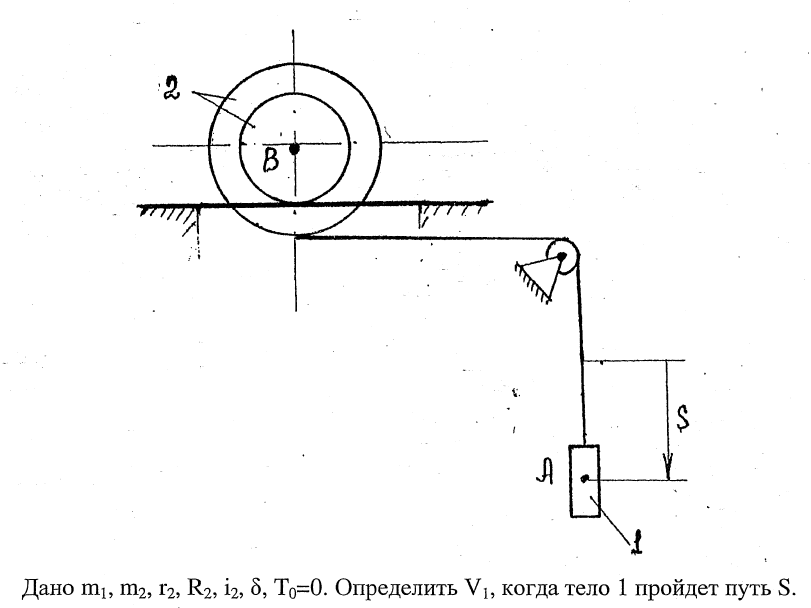 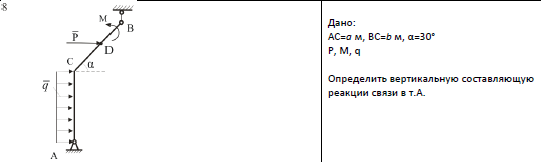 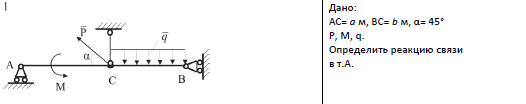 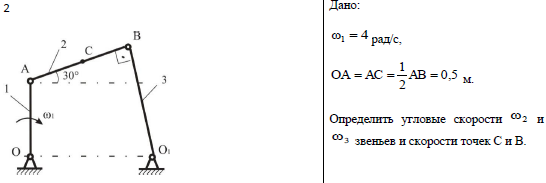 